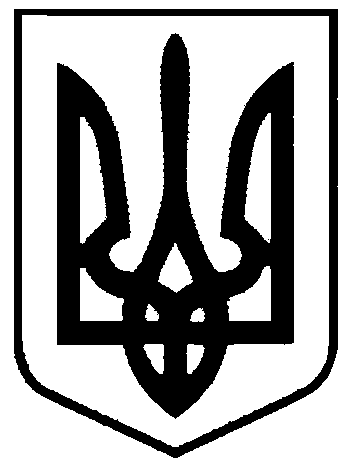 СВАТІВСЬКА МІСЬКА РАДАВИКОНАВЧИЙ КОМІТЕТРІШЕННЯвід  «19» липня  2019 р.    	                   м. Сватове                                            № 63  Про надання допомоги Перепелиці Т.Л.на поховання дочки Братченко І.О.яка на день смерті ніде не працювала  Розглянувши заяву Перепелиці Тетяни Леонідівни, яка проживає по вул. Робоча, 14  м. Сватове, Луганської області, з проханням надати їй допомогу на поховання дочки Братченко Ірини Олександрівни, яка померла 11  лютого 2019  року  і на день смерті не була пенсіонером, не перебувала на обліку в центрі зайнятості та ніде не працювала, керуючись ст. 13 Закону України «Про поховання та похоронну справу», постановою Кабінету Міністрів України № 99 від 31.01.2007 року, Виконавчий комітет Сватівської міської радиВИРІШИВ:Надати Перепелиці Тетяні Леонідівні  матеріальну допомогу на поховання дочки Братченко Ірини Олександрівни у розмірі 500  грн.Видатки здійснити за рахунок коштів передбачених бюджетом.Дане рішення направити:- керівнику фінансово-розрахункового відділу міської ради, Варибрус Н.О.Перший заступник міського голови					 Л.В.Жаданова